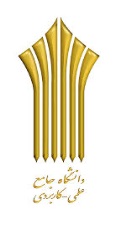 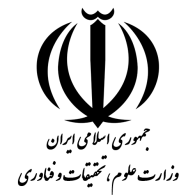  معاونت سنجش، خدمات   آموزشی و دانشجوییکاربرگ (2-213): گزارش پیشرفت هفتگینام و نام خانوادگی: 	        شماره دانشجویی: 	شماره ملی:مقطع تحصیلی: 	  نام مرکز آموزش: تاریخ شروع کارورزی: 	  نام محل کارورزی: تاریخ پایان کارورزی:  	   نام مربی:   نام مدرس:هفته .......................:ایام هفتهتاریخشرح مختصر فعالیتشرح مختصر فعالیتشنبهیکشنبهدوشنبهسه شنبهچهارشنبه    پنجشنبهمحل امضاء کارورزمحل امضاء کارورزمحل امضاء مربیمحل امضاء مدرس